	Green Chemistry Assignment	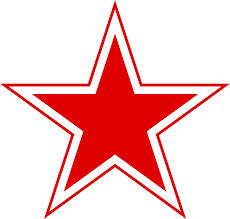 Homework #__________		Name of Article or Video________________________________________________________________________________________________________________________________________________3, 2, 1 SummaryWrite a paragraph about3 things you learned2 things you found surprising1 question you haveIntroductory sentence – How does this topic relate to green chemistry.________________________________________________________________________________________________________________________________________________3 things you learned__________________________________________________________________________________________________________________________________________________________________________________________________________________________________________________________________________________________________________________________________________________________________________________________________________2 things you found surprising ________________________________________________________________________________________________________________________________________________________________________________________________________________________________________________________________________1 question you have____________________________________________________________________________________________________________________________________Closing sentence – Explain how this assignment relates to living in a more “green” society where I am making more responsible choices about the way I live.________________________________________________________________________________________________________________________________________________________________________________________________________________________________________________________________________________________________________________________________________________________________________